Print, cut, and glue these into your math notebook on the first clean page!  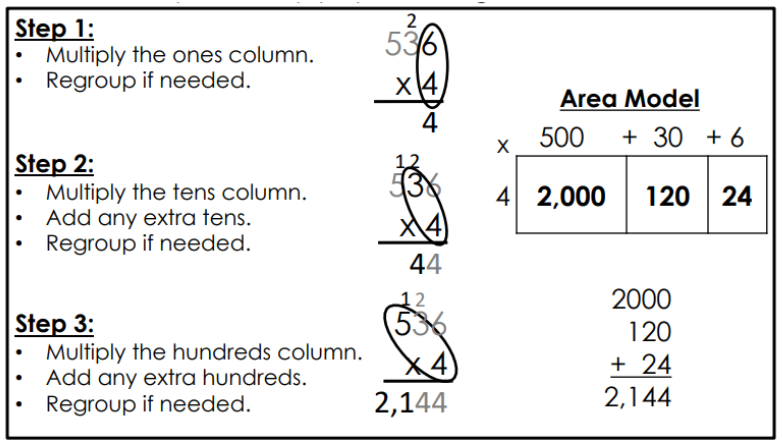 